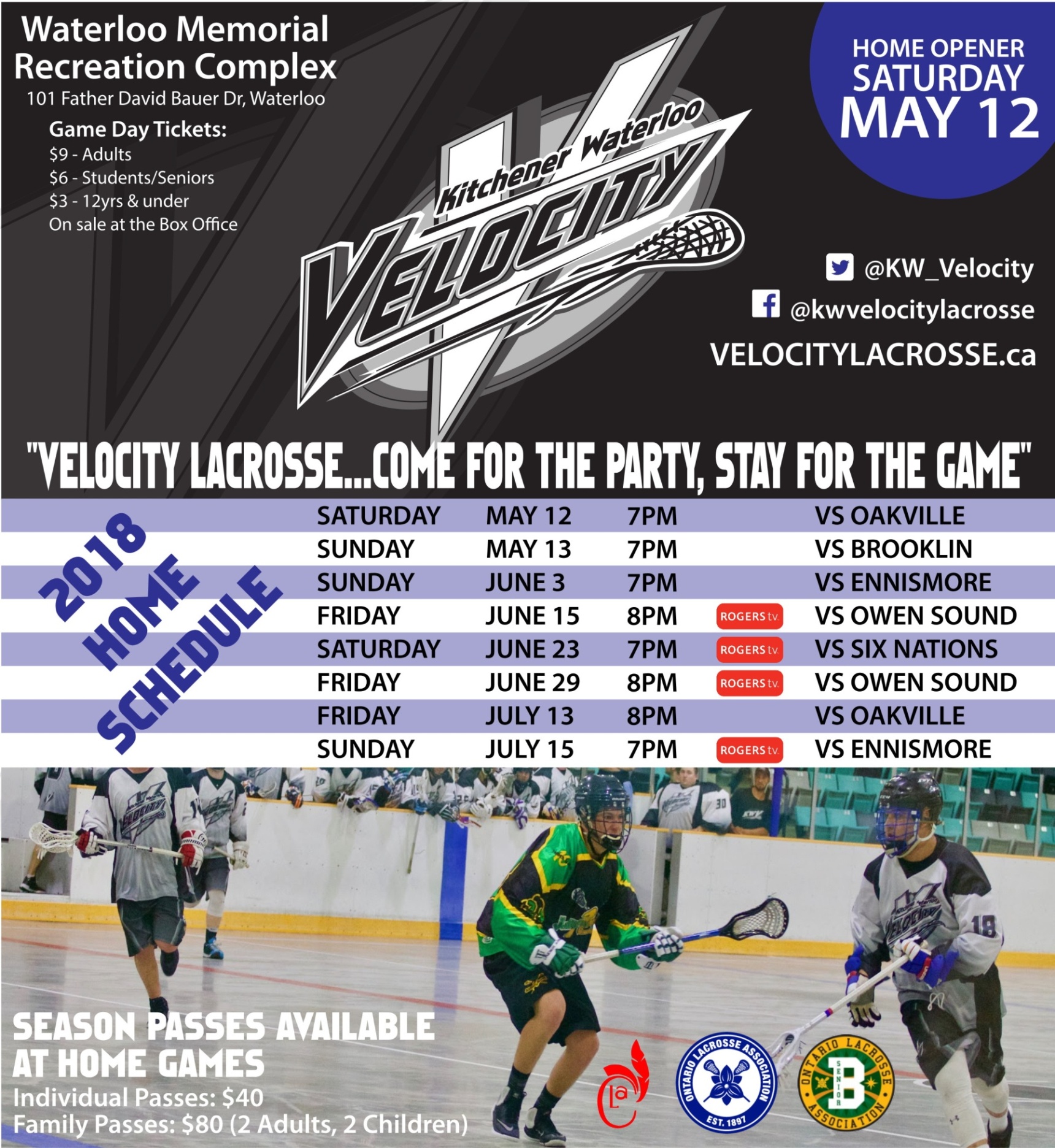 - - - - - - - - - - - - - - - - - - - - - - - - - - - - - - - - - - - - - - - - - - - - - - - - - - - - - - - - - - - - - - - - - - - - - - - - - - - - - - - - - - - - -MINOR LACROSSE NIGHT JUNE 3rd.  All minor lacrosse players will be admitted free of charge to the Sunday June 3rd game vs Ennismore James Gang, 7:00pm.  All players will be required to wear their team jersey and be accompanied by a ticket purchasing adult.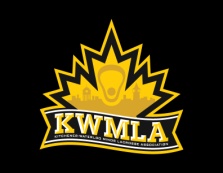 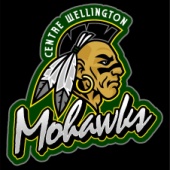 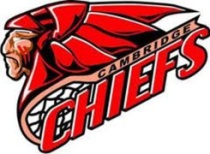 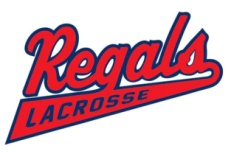 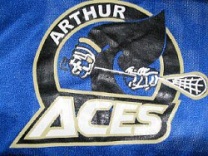 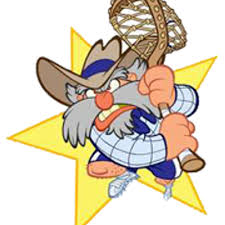 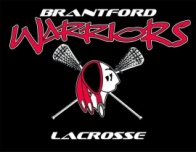 